ادارة الجمعيات العلمية 			          الوحدة: الجمعيات العلمية ادارة الجمعيات العلمية 			     		     الوحدة: الجمعيات العلميةجامعة الأميرة نورة بنت عبدالرحمنوكالة الجامعة  للدراسات العليا والبحث العلمي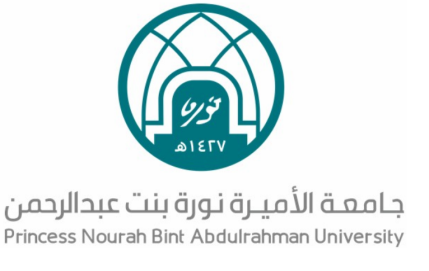 نظام إدارة الجودةالإصدار الأول  دليل الإجراءاتالتاريخ: صفحة: 1 من  2    رقم الإجراء:01250402-02اسم الإجراء: فتح حساب بنكي لجمعية علميةمخطوات تنفيذ العمليةالمسئوليةالنموذج المستخدم1خطاب طلب فتح حساب بنكي مع تحديد شخصين مسؤولين عن الحساب وصورة موقعة من الهوية الوطنية لهم، وصورة من قرار إنشاء الجمعية العلمية وصورة قرار تشكيل اللجنة التأسيسية أو مجلس الإدارة رئيسة الجمعية012511-F282رفع الطلب بمذكرة عرض لمعالي مديرة الجامعةمديرة الجمعيات العلمية012504-F183إحالة المعاملة من مكتب مديرة الجامعة لوكالة الجامعة مكتب مديرة الجامعةورقي4إحالة المعاملة إلى الإدارة المالية في الجامعةالإدارة الماليةورقي5بعد انتهاء اجراءات فتح الحساب تبلغ رئيسة الجمعية لمراجعة البنكالإدارة الماليةشفهي- الكتروني6مراجعة البنك لفتح الحسابرئيسة الجمعيةشفهي7إشعار إدارة الجمعيات العلمية برقم الحساب بعد استكمال الإجراءاترئيسة الجمعيةالكترونيمراجعة: رئيسة وحدة الجمعيات العلمية التوقيع:اعتماد: مديرة ادارة الجمعيات العلمية التوقيعجامعة الأميرة نورة بنت عبدالرحمنوكالة الجامعة  للدراسات العليا والبحث العلمينظام إدارة الجودةالإصدار الأول  دليل الإجراءاتالتاريخ: ربيع الأول 1437 هـصفحة: 2 من  2    رقم الإجراء:01250402-02مراجعة: رئيسة وحدة الجمعيات العلمية التوقيع:اعتماد: مديرة ادارة الجمعيات العلمية التوقيع: